Открытый чемпионат и первенство г. Екатеринбургапо спортивному ориентированию
«УРАЛ-2017»Информационный бюллетень №1КартыКарты подготовлены (откорректированы) в 2015 – 2016 гг. Авторы: Дьяков Александр, Яшпатров Геннадий, Мятович Сергей, Скрипко Сергей. Масштаб: 1:5000; 1:7500; 1:10000.Сечение: 2,5м; 5м.Формат А4, отпечатаны в типографии, герметизированы.МестностьРайон соревнований – местность закрытая, среднепересеченная с наличием крупных форм рельефа, скал и камней. Смешанные лиственные и хвойные  леса. Залесённость – 95%. Видимость – от средней до плохой. Проходимость – от хорошей до плохой. Присутствуют труднопроходимые сырые еловые леса (10%). Дорожная сеть развита слабо. Высота 200 – 300 метров над уровнем моря. Перепад на одном склоне до 100 метров.Опасные местаВысокие скалы, каменные россыпи, буреломы, ветки на уровне глаз, насыпная дорога с редким движением.ЛегендыЛегенды впечатаны в карты. Дополнительно будут доступны на старте. Закрепление легенд производится участниками самостоятельно. Средства для закрепления легенд (скотч и ножницы) предоставляются организаторами.Контрольный пунктСтандартная призма закреплена на конструкции, состоящей из двух, вбитых в землю, деревянных кольев, соединённых вверху деревянной планкой. Станция закреплена  на планке. Номер КП на станции.Условия проживания и экологические требованияРазмещение личного автотранспорта разрешено на бесплатной автопарковке, согласно Плану центра соревнований. На бесплатной автопарковке будет организована круглосуточная охрана. Установка палаточных лагерей разрешена только в местах, согласно Плану центра соревнований.Разводить костры на грунте категорически запрещено. Пользуйтесь специально подготовленными костровищами и мангалами. Для приготовления пищи рекомендуется использовать газ.Копать мусорные ямы запрещено. Весь мусор следует упаковывать в специальные мешки (будут выдаваться в центре соревнований) и складировать в мусорные контейнеры.Питьевую воду можно будет брать из скважины круглосуточно.В озере стирать вещи, мыть посуду и использовать моющие средства запрещено. Санитарная зона – 15 метров.Убедительная просьба: пользоваться оборудованными туалетами.                                                                                                                                          Время работы центра соревнованийПредварительная техническая информация по дистанциям9 июня классика (30 – 60 мин.) Старт раздельный.Контрольное время 2 часа.Параметры дистанций: Старт 1Расстояние от центра соревнований до старта 1 – 0,5 км.Параметры дистанций: Старт 2Расстояние от центра соревнований до старта 2 – 0,1 км.10 июня кросс (65 – 140 мин.) Старт раздельный.Контрольное время 3 часа.Параметры дистанций: Старт 1Расстояние от центра соревнований до старта 1 – 2,5 км.Параметры дистанций: Старт 2Расстояние от центра соревнований до старта 2 – 0,1 км.11 июня спринт (до 30 мин.) Старт раздельный.Контрольное время 2 часа.Параметры дистанций: Старт 1Расстояние от центра соревнований до старта 1 – 0,5 км.Параметры дистанций: Старт 2Расстояние от центра соревнований до старта 2 – 0,5 км.12 июня многодневный кросс  (формат гандикап)В группу А финала допускаются спортсмены, проигравшие лидеру не более 45 минут по сумме времени. Стартовое время участника определяется его проигрышем лидеру по сумме времени трёх дней (в минутах и секундах). Спортсмены, не попавшие в группу А финала, стартуют в группе В. Старт группы В раздельный (интервал 1 минута), начинается через 5 минут после старта последнего участника группы А, согласно места занятого по сумме времени трёх дней. Место спортсмена определяется порядком прихода на финиш, в независимости от принадлежности спортсмена к группе А или В.Контрольное время 2 часа.Параметры дистанций: Старт 1Расстояние от центра соревнований до старта 1 – 1,4 км.Параметры дистанций: Старт 2Расстояние от центра соревнований до старта 2 – 0,5 км.Спонсоры Технический спонсор многодневки Урал-2017, компания САМР 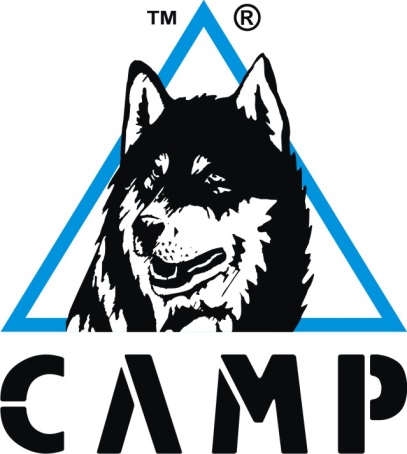 ДатаСекретариатДетский сад8 июня18.00 - 23.009 июня17.00 – 19.0013.30 – до окончания финиша10 июня17.00 – 19.0010.00 – до окончания финиша11 июня16.00 – 18.0010.30 – до окончания финиша12 июня12.00 – 13.008.30 – до окончания финишаИндексГруппыКмКПНабор высотыМасштабСечениеРасстояние до пункта КРасстояние от последнего КП до финишаФормат карты1М217,1181701000056080А42Ж21,М186,0161601000056080А43М355,9161601000056080А44Ж35,М455,1141501000056080А45Ж45,М50,М55,МК4,714901000056080А46Ж18,М165,2141201000056080А47Ж50,Ж55,ЖК,М60,М654,012100750056080А48Ж60,Ж65,Ж70,М703,31290750056080А49Ж163,812100750056080А410М14,Ж143,2990750056080А4ИндексГруппыКмКПМасштабСечениеРасстояние от последнего КП до финишаФормат карты1Ж12TR,М12TR1,21025002,530А52Ж10TR,М10TR1,11025002,530А53Ж8RR,М8RR1,0725002,530А54С6RR0,9325002,530А5ИндексГруппыКмКПНабор высотыМасштабСечениеРасстояние до пункта КРасстояние от последнего КП до финишаФормат карты1М219,323250100005-150А42Ж21,М187,220240100005-150А43М357,318210100005-150А44Ж35,М456,618190100005-150А45Ж45,М50,М55,МК5,716160100005-150А46Ж18,М165,415190100005-150А47Ж50,Ж55,ЖК,М60,М654,61415075005-150А48Ж60,Ж65,Ж70,М703,51210075005-150А49Ж164,11314075005-150А410М14,Ж143,41215075005-150А4ИндексГруппыКмКПМасштабСечениеРасстояние от последнего КП до финишаФормат карты1Ж12TR,М12TR1,11025002,530А52Ж10TR,М10TR0,91025002,530А53Ж8RR,М8RR0,8725002,530А54С6RR1,1325002,530А5ИндексГруппыКмКПНабор высотыМасштабСечениеРасстояние до пункта КРасстояние от последнего КП до финишаФормат карты1М214,51610550005-60А42Ж21,М183,7169550005-60А43М354,21611550005-60А44Ж35,М453,4149550005-60А45Ж45,М50,М55,МК2,9158550005-60А46Ж18,М163,0148050005-60А47Ж50,Ж55,ЖК,М60,М652,5137050005-60А48Ж60,Ж65,Ж70,М702,1127050005-60А49Ж162,6149050005-60А410М14,Ж142,2118050005-60А4ИндексГруппыКмКПМасштабСечениеРасстояние от последнего КП до финишаФормат карты1Ж12TR,М12TR1,595000530А42Ж10TR,М10TR1,485000530А43Ж8RR,М8RR1,485000530А44С6RR0,835000530А4ИндексГруппыКмКПНабор высотыМасштабСечениеРасстояние до пункта КРасстояние от последнего КП до финишаФормат карты1М217,124150100005-310А42Ж21,М186,020130100005-310А43М356,119140100005-310А44Ж35,М455,018110100005-310А45Ж45,М50,М55,МК4,3159075005-310А46Ж18,М164,61590100005-310А47Ж50,Ж55,ЖК,М60,М653,7148075005-310А48Ж60,Ж65,Ж70,М703,4117075005-310А49Ж163,7147075005-310А410М14,Ж143,3117075005-310А4ИндексГруппыКмКПМасштабСечениеРасстояние от последнего КП до финишаФормат карты1Ж12TR,М12TR1,01025002,530А52Ж10TR,М10TR0,81025002,530А53Ж8RR,М8RR0,8925002,530А54С6RR0,8325002,530А5